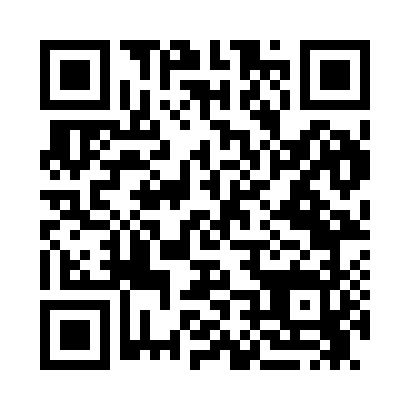 Prayer times for Lakenan, Missouri, USAMon 1 Jul 2024 - Wed 31 Jul 2024High Latitude Method: Angle Based RulePrayer Calculation Method: Islamic Society of North AmericaAsar Calculation Method: ShafiPrayer times provided by https://www.salahtimes.comDateDayFajrSunriseDhuhrAsrMaghribIsha1Mon4:085:441:125:108:3910:152Tue4:095:451:125:108:3910:153Wed4:105:451:125:108:3910:154Thu4:105:461:125:108:3910:145Fri4:115:461:135:108:3910:146Sat4:125:471:135:108:3810:137Sun4:135:471:135:108:3810:138Mon4:145:481:135:108:3810:129Tue4:155:491:135:108:3710:1110Wed4:155:491:135:108:3710:1111Thu4:165:501:135:108:3610:1012Fri4:175:511:145:108:3610:0913Sat4:185:521:145:108:3510:0814Sun4:195:521:145:108:3510:0815Mon4:215:531:145:108:3410:0716Tue4:225:541:145:108:3410:0617Wed4:235:551:145:108:3310:0518Thu4:245:551:145:108:3210:0419Fri4:255:561:145:108:3210:0320Sat4:265:571:145:108:3110:0221Sun4:275:581:145:108:3010:0122Mon4:295:591:145:108:299:5923Tue4:306:001:145:098:299:5824Wed4:316:001:145:098:289:5725Thu4:326:011:145:098:279:5626Fri4:336:021:145:098:269:5527Sat4:356:031:145:098:259:5328Sun4:366:041:145:088:249:5229Mon4:376:051:145:088:239:5130Tue4:386:061:145:088:229:4931Wed4:406:071:145:078:219:48